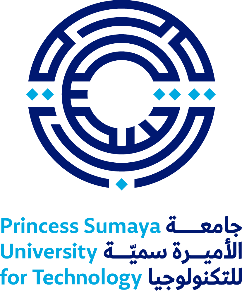 نموذج طلب دعم نشر كتابمعلومات الباحث معلومات الباحث معلومات الباحث معلومات الباحث الباحث: الرقم الوظيفي : القسم:الكلية:الرتبة الأكاديمية:التخصص الدقيق:رقم الهاتف :البريد الإلكتروني :معلومات الكتاب:معلومات الكتاب:معلومات الكتاب:معلومات الكتاب:نوع الكتاب:          كتاب مؤلف                 كتاب مترجم              كتاب محقق      عنوان الكتاب:طبيعة الكتاب :        بحثي تدريسي              تدريسي             التكلفة التقريبية لطباعة الكتاب:           التكلفة التقريبية لطباعة الكتاب:           تاريخ تقديم الطلب:…../…../…..توقيع الباحث:توصية اللجنة الفنية في القسم:توصية اللجنة الفنية في القسم:توصية اللجنة الفنية في القسم:توصية اللجنة الفنية في القسم:        موافق                                   موافق                                غير موافق     غير موافقتوقيع رئيس اللجنة:التاريخ :...../...../.....توصية لجنة البحث العلمي في الكلية:توصية لجنة البحث العلمي في الكلية:توصية لجنة البحث العلمي في الكلية:توصية لجنة البحث العلمي في الكلية:        موافق                                   موافق                                غير موافق     غير موافقتوقيع رئيس اللجنة:التاريخ :...../...../.....عمادة البحث العلمي:عمادة البحث العلمي:عمادة البحث العلمي:عمادة البحث العلمي:        موافق                                   موافق                                غير موافق     غير موافقتوقيع العميد: التاريخ :...../...../.....رئيس الجامعة:رئيس الجامعة:رئيس الجامعة:رئيس الجامعة:قرار الرئيس بالصرف:     موافق غير موافق غير موافقرقم القرار :                                                                تاريخ القرار :  ...../...../.....